§4100.  Quality child care site(REALLOCATED FROM TITLE 22, SECTION 4095)1.  Definition.  As used in this chapter, unless the context otherwise indicates, "quality child care site" means a child care site that meets minimum licensing standards and:A.  Is accredited by an independent, nationally recognized program approved by the Department of Health and Human Services, Office of Head Start and Child Care;  [RR 1999, c. 2, §26 (RAL); PL 2003, c. 689, Pt. B, §6 (REV).]B.  Utilizes recognized quality indicators for child care services approved by the Department of Health and Human Services, Office of Head Start and Child Care; and  [RR 1999, c. 2, §26 (RAL); PL 2003, c. 689, Pt. B, §6 (REV).]C.  Includes provisions for parent and client input, a review of the provider's policies and procedures, a review of the provider's program records and an on-site program review.  [RR 1999, c. 2, §26 (RAL).]For large, multifunction agencies, only those portions of the child care sites that have been reviewed by the accrediting body may be considered quality child care sites.[RR 1999, c. 2, §26 (RAL); PL 2003, c. 689, Pt. B, §6 (REV).]2.  List of sites.  The department shall develop and maintain a list of quality child care sites in the State.[RR 1999, c. 2, §26 (RAL).]SECTION HISTORYRR 1999, c. 2, §26 (RAL). PL 2003, c. 689, §B6 (REV). The State of Maine claims a copyright in its codified statutes. If you intend to republish this material, we require that you include the following disclaimer in your publication:All copyrights and other rights to statutory text are reserved by the State of Maine. The text included in this publication reflects changes made through the First Regular and First Special Session of the 131st Maine Legislature and is current through November 1, 2023
                    . The text is subject to change without notice. It is a version that has not been officially certified by the Secretary of State. Refer to the Maine Revised Statutes Annotated and supplements for certified text.
                The Office of the Revisor of Statutes also requests that you send us one copy of any statutory publication you may produce. Our goal is not to restrict publishing activity, but to keep track of who is publishing what, to identify any needless duplication and to preserve the State's copyright rights.PLEASE NOTE: The Revisor's Office cannot perform research for or provide legal advice or interpretation of Maine law to the public. If you need legal assistance, please contact a qualified attorney.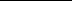 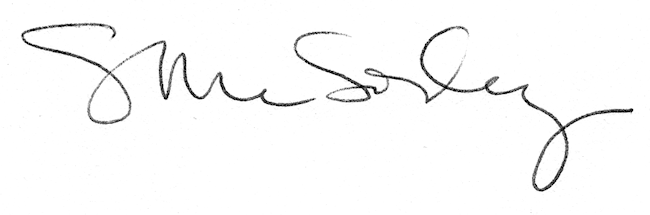 